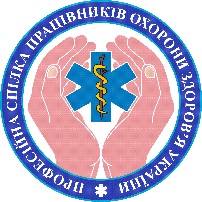   ЗВЕРНЕННЯщодо зростання цін на природний газ, тарифів наелектричну енергію та комунальні послугиПандемія коронавірусу завдала відчутного удару по фінансовому становищу населення, що  призвело до суттєвого підвищення рівня бідності, зниження реальних доходів та споживчих можливостей громадян. У першому півріччі 2020 року порівняно з цим же періодом 2019 року  рівень бідності по країні зріс із 41% до 51% і продовжує стрімко зростати. Але не зважаючи на це, останнім часом в країні прийнято ряд рішень щодо підвищення цін на природний газ і тарифів на електричну енергію та комунальні послуги для населення. Так, з 1 січня 2021 року в Україні зросли тарифи на газ та його транспортування, а також було скасовано пільговий тариф на 100 кВт електроенергії на місяць для приватних споживачів. Також з 1 січня 2021 року послуги теплопостачання подорожчали до майже 50% залежно від регіону. Вартість холодної води для побутових споживачів також збільшується - у середньому тарифи на воду зростають на 10-15%. Ці рішення про збільшення цін і тарифів під час коронавірусної пандемії вже спричинили низку акцій протесту по всієї Україні, в ряді регіонів люди перекривали дороги, вимагаючи знизити «драконівські» розцінки насамперед на газ.Слід зазначити, що зниження цін і тарифів на енергоносії та комунальні послуги було однією з головних обіцянок Володимира Зеленського під час президентських виборів. Крім того, Уряд запевняв, що тарифи на житлово-комунальні послуги не будуть підвищуватися під час дії в Україні карантину. Однак цього не відбувається. Більш того, рішення про підвищення цін і тарифів були прийняті після ухвалення Державного бюджету на 2021 рік, у якому на виплату житлових субсидій передбачено 36,6 млрд. грн, що майже на 600 млн. грн менше, ніж було у Державному бюджеті на 2020 рік.Для медичних працівників це стає додатковим значним випробуванням на фоні існуючих проблем у сфері оплати праці, соціального захисту, фінансування медичних закладів, зокрема інфекційної, психіатричної, протитуберкульозної служб, екстреної медичної допомоги, розслідування професійних захворювань медичних працівників на COVID тощо.Враховуючи зазначене, Профспілка працівників охорони здоров’я України звертається до Кабінету Міністрів України щодо неприпустимості підвищення тарифів на житлово-комунальні послуги в умовах пандемії, запровадження карантинних обмежень та зменшення доходів населення. Профспілка вимагає негайного вжиття заходів щодо зниження цін на природний газ, недопущення підвищення тарифів на електроенергію та комунальні послуги, посилення соціального захисту населення в умовах коронавірусної пандемії.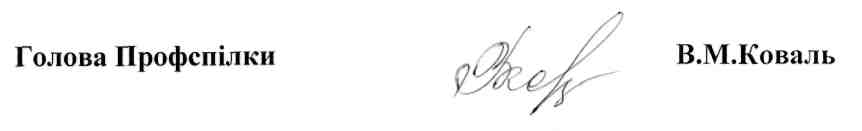 Голова Профспілки                                                      Вікторія КОВАЛЬ 14.01.2021 № 01-08/07Кабінет Міністрів України